МИНИСТЕРСТВО ПРОСВЕЩЕНИЯ И НАУКИ КАБАРДИНО-БАЛКАРСКОЙ РЕСПУБЛИКИГосударственное бюджетное общеобразовательное учреждение «Детская академия творчества «Солнечный город»(ГБОУ «ДАТ «Солнечный город» Минпросвещения КБР)Руководителям органов исполнительной власти субъектовРоссийской Федерации и органов публичной власти федеральной территории «Сириус», осуществляющих государственное управление в сфере образования(рассылка)О проведении заключительного этапа всероссийской олимпиады школьников по экологиив 2024 году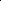 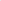 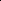 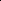 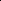 Уважаемые коллеги!В соответствии с приказом Министерства просвещения Российской Федерации от 30 ноября 2023 года № 910 «Об установлении сроков и мест проведения заключительного этапа всероссийской олимпиады школьников в 2023/24 учебном году по каждому общеобразовательному предмету» заключительный этап всероссийской олимпиады школьников по экологии (далее – олимпиада) будет проходить в городе Нальчик (Кабардино-Балкарская Республика) в период с 5 по 10 апреля 2024 года на базе Государственного бюджетного общеобразовательного учреждения «Детская академия творчества «Солнечный город» Министерства просвещения и науки Кабардино-Балкарской Республики (далее – ГБОУ «ДАТ «Солнечный город» Минпросвещения КБР).Заявку на участие в олимпиаде и информацию о приезде и отъезде делегации необходимо направить в срок до 01 апреля 2024 года в организационный комитет олимпиады по электронному адресу: ekologiyakbr2024@mail.ru (форма заявки – Приложение 1). Ответственность за полноту и достоверность данных об участниках олимпиады, а также соблюдение требований Федерального закона от 27 июля 2006 № 152-ФЗ «О персональных данных» возлагается на органы управления образованием, осуществляющие отправку команд.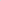 Об участниках с ограниченными возможностями здоровья или участниках, требующих создания специальных условий по медицинским показаниям, необходимо информировать оргкомитет олимпиады одновременно с направлением заявки.Примерная программа проведения олимпиады:Ознакомиться с программой олимпиады можно на сайте https://antareskbr.ru/eco-vsosh-2024/Участники олимпиады будут проживать в:ГБОУ «ДАТ «Солнечный город» Минпросвещения КБР, по адресу: г.о. Нальчик, ул. 2-ой Таманской дивизии, д. 33-а; региональном центре выявления и поддержки одаренных детей в области искусства, спорта, образования и науки в Кабардино-Балкарской Республике имени Т.М. Энеева «Антарес», по адресу: г.о. Нальчик, ул. Пирогова, д. 9. Сопровождающие лица будут размещены в санатории ООО «КАББАЛК-ИНТУРИСТ», по адресу: г.о. Нальчик, ул. Пирогова, д. 1.Оргкомитет организует встречу делегаций, сообщивших заранее информацию о дате и времени прибытия, виде транспорта и номере рейса/вагона/автобуса. ГБОУ «ДАТ «Солнечный город» Минпросвещения КБР организует встречу участников и сопровождающих в период с 08:00 до 16:00 в аэропорту г. Нальчика, на железнодорожном и автовокзале г. Нальчика. Участников будут встречать сотрудники с табличками «Всероссийская олимпиада школьников по экологии». До места проведения участники и сопровождающие их лица доставляются автобусами. Расписание движения автобусов будет сформировано позднее на основе поданных заявок.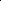 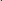 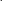 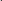 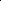 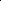 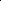 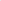 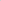 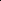 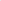 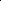 Билеты на обратный путь необходимо приобретать заблаговременно.Регистрация участников и сопровождающих их лиц будет проходить в ГБОУ «ДАТ «Солнечный город» Минпросвещения КБР.При регистрации участников и сопровождающих их лиц необходимо представить следующие документы:Заявку на участие в олимпиаде, заверенную подписью и печатью органа исполнительной власти субъекта Российской Федерации, осуществляющего управление в сфере образования (Приложение 1).Копию приказа органа исполнительной власти субъекта Российской Федерации, осуществляющего управление в сфере образования, о направлении участника (команды участников) на олимпиаду и назначении сопровождающих лиц.Справку на каждого участника, выданную организацией, осуществляющей образовательную деятельность, и подтверждающую класс его обучения.Выписку из ЕГРЮЛ или копию страницы устава образовательной организации, где указывается полное наименование и юридический адрес образовательной организации.Оригинал и копию свидетельства о рождении (для участников до 14 лет), либо паспорта граждан Российской Федерации, либо иные документы, удостоверяющие личность, участников и сопровождающих их лиц.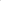 Доверенность на сопровождающих лиц на сопровождение несовершеннолетних детей.Оригиналы полисов обязательного медицинского страхования или полисы добровольного медицинского страхования (оригиналы) участников и сопровождающих их лиц.Медицинскую справку на каждого участника с отметкой врача о допуске к участию в олимпиаде (необходимо иметь информацию об участниках, имеющих хронические заболевания, аллергию на медицинские препараты и т.д.).Медицинскую справку на каждого участника и сопровождающего лица об отсутствии контактов с инфекционными больными в течение последних 14 календарных дней.Согласие совершеннолетних участников (законных представителей для несовершеннолетних участников) на обработку персональных данных (Приложение 2).Согласие совершеннолетних участников (законных представителей для несовершеннолетних участников) на обработку персональных данных, разрешенных субъектом персональных данных для распространения (Приложение 3).Согласие на обработку персональных данных сопровождающих лиц (Приложение 4).Договор на возмездное оказание услуг, подписанный заказчиком и заверенный печатью организации, в двух экземплярах (Приложение 5).Акт сдачи-приемки выполненных работ, подписанный Заказчиком и заверенный печатью организации, в двух экземплярах (Приложение 6).Копию платежного поручения с отметкой банка. Проездные билеты на обратный путь.Делегацию участников от субъекта Российской Федерации на заключительном этапе представляет сопровождающее лицо. В соответствии с пп. 43, 84  Порядка проведения всероссийской олимпиады школьников (Приказ Министерства образования и науки Российской Федерации от 27 ноября 2020 года № 678 «Об утверждении Порядка проведения всероссийской олимпиады школьников») расходы по проезду участников и сопровождающих их лиц к месту проведения олимпиады и обратно, а также проживание, питание, экскурсионное и транспортное обслуживание сопровождающих лиц во время проведения олимпиады оплачиваются за счет средств направляющей стороны.Стоимость услуг (организационного взноса) для сопровождающих лиц составляет 54 500 (пятьдесят четыре тысячи пятьсот) рублей 00 копеек. Оплата организационного взноса осуществляется по безналичному расчёту на основании договора возмездного оказания услуг с юридическим лицом за счёт средств командирующей стороны в срок до 01 апреля 2024 года.Пребывание на олимпиаде сверх сроков, обозначенных в приказе Министерства просвещения Российской Федерации от 30 ноября 2023 года № 910 «Об установлении сроков и мест проведения заключительного этапа всероссийской олимпиады школьников в 2023/24 учебном году по каждому общеобразовательному предмету», согласовывается с оргкомитетом заранее и оплачивается за счет средств направляющей стороны.Реквизиты для перечисления организационного взноса:Получатель: УФК по Кабардино-Балкарской Республике (ГБОУ «ДАТ «Солнечный город» Минпросвещения КБР л/с 20046А03791, (КФО 2)ИНН: 0726015007   КПП: 072601001Расчетный счет: 03224643830000000400 Банк: ОТДЕЛЕНИЕ - НБ КАБАРДИНО-БАЛКАРСКАЯ РЕСПУБЛИКА БАНКА РОССИИ// УФК по Кабардино-Балкарской Республике Корреспондентский счет: 40102810145370000070БИК 018327106Юридический адрес: Российская Федерация, 360032, Кабардино-Балкарская Республика, г. Нальчик, ул. 2-ой Таманской дивизии, д. 33-аНазначение платежа: ВсОШ по экологии, наименование организации, ФИО сопровождающего. 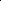 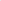 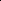 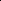 Дополнительную информацию по организации и проведению олимпиады можно получить у следующих сотрудников:Приложение:Форма заявки на участие в заключительном этапе всероссийской олимпиады школьников по экологии в 2024 году (таблица в формате Microsoft Excel);Форма согласия на обработку персональных данных участника на 2 л. в 1 экз.; Форма согласия на обработку персональных данных участника, разрешённых для распространения на 4 л. в 1 экз.;Форма согласия на обработку персональных данных сопровождающего лица на 1 л. в 1 экз.;Форма договора возмездного оказания услуг на 3 л. в 1 экз.;Форма акта приема-сдачи услуг на 1 л. в 1 экз.И.о. директора                                                                                 М.Х. АрипшевКЪЭБЭРДЕЙ-БАЛЪКЪЭР РЕСПУБЛИКЭМ ЕГЪЭДЖЭНЫГЪЭМРЭ ЩIЭНЫГЪЭМКIЭИ МИНИСТЕРСТВЭКъэралым мылъку зыхухих, курыт щIэныгъэ щрагъэгъуэт IуэхущIапIэ «Сабий зэчиифIэхэм я академие «ДыгъафIэ къалэ»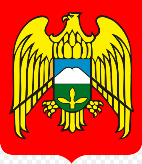 КЪАБАРТЫ-МАЛКЪАР РЕСПУБЛИКАНЫ ЖАРЫКЪЛАНДЫРЫУ ЭМ ИЛМУ МИНИСТЕРСТВОСУБитеулю билим берген къырал бюджет учреждение «Сабий чыгъармачылыкъны академиясы «Кюн шахар»ИНН 0726015007 КПП 072601001ОКПО 98855972 ОГРН 1160726050803 360032, КБР, г.Нальчикул. 2-й Таманской дивизии, 33-а   (8662) 73-53-45e-mail: sunnycity07@gmail.com№ __________« ____» ___________________ 20     г.05.04.2024 (пт)–встреча и размещение делегаций, торжественная церемония открытия олимпиады (17:00); 06.04.2024 (сб)–теоретический тур, образовательная программа, экскурсия на Голубые озера / экскурсия в Замок шато Эркен / экскурсия в ООО «Чегем Агро»;07.04.2024 (вс)–проектный тур, образовательная программа, экскурсия на Голубые озера / экскурсия в Замок шато Эркен / экскурсия в ООО «Чегем Агро»;08.04.2024 (пн)–экскурсия в Приэльбрусье;09.04.2024 (вт)–анализ олимпиадных заданий и их решений, показ работ, процедура апелляции, обзорная экскурсия по г. Нальчик;10.04.2024 (ср)–торжественная церемония закрытия олимпиады (10:00-12:00), отъездФ.И.О.ДолжностьНомер телефонаОрганизационные вопросыДжаппуева Тамара Бакуевнаруководитель Лицея для одаренных детей8-928-716-88-00Организационные вопросыПшихачева Анжелика Моссовнаруководитель Центра дополнительного образования детей 8-928-713-62-37Финансовые вопросыЖаппуева Лариса Хабибуллаховнаглавный экономист (8662)73-57-87, 8-928-703-82-71Координатор встречи и отъездаделегацийДолова Аксана Хажисмеловнапедагог-организатор 8-928-705-50-87Размещение участниковолимпиадыТубаева Залина Вячеславовназаместитель руководителя Лицея для одаренных детей по УВР8-962-650-47-67Размещение участниковолимпиадыШопарова Фатимат Анатольевназаместитель руководителя Регионального центра «Антарес» по УМР8-928-913-17-52Размещение сопровождающихлицКушхов Инал Робертовичруководитель Регионального центра «Антарес» 8-988-725-11-10